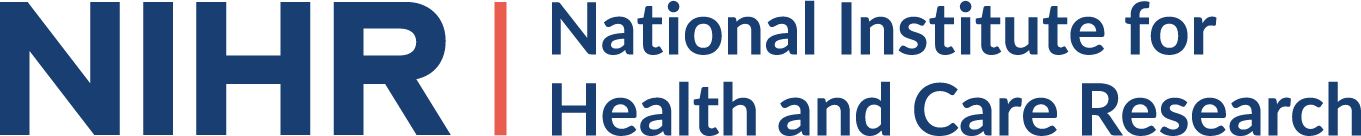 Fraud, safeguarding or security concern or incident reporting form This form is for reporting any significant incidents to NIHR - such as safeguarding, fraud and security incidents - related to all NIHR funded health research contracts. Please complete form with as much information as possible. Individuals wishing to report any other issues in a whistleblowing capacity should do so through their designated NIHR Programme/Research manager or contact us For fraud concerns or incidents, please send the completed form to your NIHR Programme or Research Manager or specific point of contact.  For safeguarding and security concerns or incidents, please send the completed form to safeguardingconcerns@nihr.ac.uk. More information is available in the NIHR Safeguarding GuidanceProtecting your informationIn completing and submitting this form, you are accepting that it will be reviewed by trained staff in confidence and in accordance with the terms of the Public Interest Disclosure Act 1998. This statute protects the legitimate personal concerns of staff. However, you should be aware that in order to take cases forward we may need/expect the member of staff making a referral to be a witness. Under these circumstances, your confidentiality can not be assured.About the NIHR research projectAbout youDetails of concern or incidentPlease complete the fields that are relevant to the concern or incident.For fraud cases only For safeguarding and security cases onlyFurther informationFor NIHR internal use onlyTo be completed by NIHR managers and discussed with the DHSC.Required informationDetailsProject nameProject reference numberNIHR funding programme Name of NIHR Coordinating Centre that oversees the projectActual or estimated start date of the projectActual or estimated end date of the projectRequired informationDetailsNameOrganisationPreferred contact details (email, phone number)InformationDetailsNature of concern or incident (e.g. fraud, safeguarding or  security)Country where concern or incident occurredName of organisation that concern or incident relates toList of all downstream partners relevant to the concern or incidentSummary of the concern or incident (outlining the key issues and any allegations)Action taken so far (for example, an investigation is underway, staff dismissed, reports to police)Details of any external bodies that this allegation has been reported to (for example, Local Police, National Crime Agency, and Charity Commission) together with any crime reference numbers and reporting datesInformationDetailsWhat is the actual or potential loss of NIHR funds?InformationDetailsSafeguarding incidents: Is there any immediate risk / threat to the individual who made the allegations? If yes, what steps have been taken to ensure their safety while the investigation is underway?Is there a risk of continued harm to any other individuals?What is the impact of the concern or incident on the implementation of the NIHR funded research activity?InformationDetailsHow was this concern or allegation detected?(for example, internal or external audit, whistle-blower, reconciliation, staff)Please confirm whether the alleged victim/complainant is a beneficiary, research participant, contracted organisation staff member, downstream partner staff member etc.Any other relevant detailsInformationDetailsName of the Lead(s) and Contracting Institution in relation to the DHSC contractHas funding been suspended to the organisation?If funding has not been suspended, please provide the date (DD/MM/YY) and amount (in GBP) of the next paymentIf applicable, please provide DHSC's percentage share of the fundingList all other downstream partners relevant to the allegationComments from NIHR Coordinating Centre and any additional information